 CHESS CONGRESS DRUSKININKAI’ 2016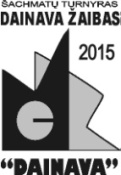 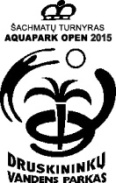 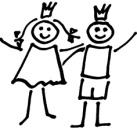  PROGRAMME  Rapid Chess Tournament for children “Aquapark Open”:  January 9-10, 2016Rapid Chess Tournament “  Druskininkai Rapid Open”: January 9-10, 2016Blitz Chess Tournament “Dainava”: January 8, 2016International training camp January 5-8, 2016Trainer's  seminar January 7-9, 2016;    Masterclass : FST, IM V.Stjazhkin "Play and win with Closed Sicilian" January 7, 2016,   GM E.Rozentalis "Piece exchange in the endgame"; "Ruy Lopez Defense" January 8, 2016; Organiser: juodabalta.klubas@gmail.com,, Sports and art club “Juoda balta” (“Black White”) http://www.juodabalta.orgSponsors: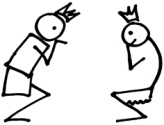 Sponsors:Sponsors: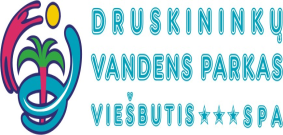 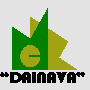 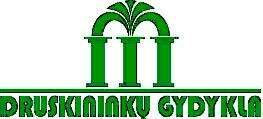 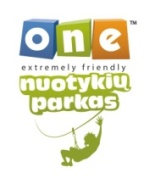 Date          EventEventEventVenueVenueParticipants Participants System/rounds Time controlArrival beforeArrival beforeRound 1 Round 1 Round 1 Round 1 Entrance feeThe prize fund allocated for all events is equivalent to 1500 eur The prize fund allocated for all events is equivalent to 1500 eur The prize fund allocated for all events is equivalent to 1500 eur The prize fund allocated for all events is equivalent to 1500 eur The prize fund allocated for all events is equivalent to 1500 eur The prize fund allocated for all events is equivalent to 1500 eur The prize fund allocated for all events is equivalent to 1500 eur BUS Transfer Vilnius - Druskininkai -VilniusBUS Transfer Vilnius - Druskininkai -VilniusBUS Transfer Vilnius - Druskininkai -VilniusBUS Transfer Vilnius - Druskininkai -VilniusBUS Transfer Vilnius - Druskininkai -VilniusBUS Transfer Vilnius - Druskininkai -VilniusBUS Transfer Vilnius - Druskininkai -VilniusBUS Transfer Vilnius - Druskininkai -VilniusBUS Transfer Vilnius - Druskininkai -VilniusBUS Transfer Vilnius - Druskininkai -VilniusBUS Transfer Vilnius - Druskininkai -VilniusBUS Transfer Vilnius - Druskininkai -VilniusBUS Transfer Vilnius - Druskininkai -VilniusBUS Transfer Vilnius - Druskininkai -VilniusBUS Transfer Vilnius - Druskininkai -VilniusBUS Transfer Vilnius - Druskininkai -VilniusBUS Transfer Vilnius - Druskininkai -VilniusBUS Transfer Vilnius - Druskininkai -VilniusBUS Transfer Vilnius - Druskininkai -VilniusBUS Transfer Vilnius - Druskininkai -VilniusBUS Transfer Vilnius - Druskininkai -VilniusBUS Transfer Vilnius - Druskininkai -VilniusBUS Transfer Vilnius - Druskininkai -VilniusBUS Transfer Vilnius - Druskininkai -VilniusJan. 5-8, 2016Intern. training campIntern. training campIntern. training camp“Dainava“ Center, 22 Maironio Str Coaches and childrenCoaches and childrenCoaches and childrencampJan. 5,  2016Jan. 5,  2016Jan. 5,  2016Jan. 5,  2016Info by organizerInfo by organizerInternationale Camp certificateInternationale Camp certificateInternationale Camp certificateInternationale Camp certificateInternationale Camp certificateInternationale Camp certificateInternationale Camp certificateJan. 5-8, 2016Intern. training campIntern. training campIntern. training camp“Dainava“ Center, 22 Maironio Str Coaches and childrenCoaches and childrenCoaches and childrencampAccording to the camp programAccording to the camp programAccording to the camp programAccording to the camp programInfo by organizerInfo by organizerInternationale Camp certificateInternationale Camp certificateInternationale Camp certificateInternationale Camp certificateInternationale Camp certificateInternationale Camp certificateInternationale Camp certificateJan. 7-9, 2016Seminar MasterclassSeminar MasterclassSeminar Masterclass“Dainava“ Center, 22 Maironio Str Children adultsChildren adultsChildren adultsseminarJan. 7,  2016Jan. 7,  2016Jan. 7,  2016Jan. 7,  2016Info by organizerInfo by organizerSeminar certificateSeminar certificateSeminar certificateSeminar certificateSeminar certificateSeminar certificateSeminar certificateJan. 7-9, 2016Seminar MasterclassSeminar MasterclassSeminar Masterclass“Dainava“ Center, 22 Maironio Str Children adultsChildren adultsChildren adultsseminarInfo by organizerInfo by organizerSeminar certificateSeminar certificateSeminar certificateSeminar certificateSeminar certificateSeminar certificateSeminar certificateJan. 8, 2016BlitzDainavaBlitzDainavaBlitzDainava“Dainava“ Center, 22 Maironio Str Children adultsChildren adultsChildren adultsswiss93 min. + 2 sek.Jan. 8,  2016Jan. 8,  2016Jan. 8,  2016Jan. 8,  2016Jan. 8,  2016Jan. 8,  20165eurPrize fund according to the number of participants: Ist prize not less than 50 eur + Body Detoxication procedure (min. number – 30 players)Prize fund according to the number of participants: Ist prize not less than 50 eur + Body Detoxication procedure (min. number – 30 players)Prize fund according to the number of participants: Ist prize not less than 50 eur + Body Detoxication procedure (min. number – 30 players)Prize fund according to the number of participants: Ist prize not less than 50 eur + Body Detoxication procedure (min. number – 30 players)Prize fund according to the number of participants: Ist prize not less than 50 eur + Body Detoxication procedure (min. number – 30 players)Prize fund according to the number of participants: Ist prize not less than 50 eur + Body Detoxication procedure (min. number – 30 players)Prize fund according to the number of participants: Ist prize not less than 50 eur + Body Detoxication procedure (min. number – 30 players)Jan. 8, 2016BlitzDainavaBlitzDainavaBlitzDainava“Dainava“ Center, 22 Maironio Str Children adultsChildren adultsChildren adultsswiss93 min. + 2 sek.6.00 p.m6.00 p.m7.00 p.m.7.00 p.m.7.00 p.m.7.00 p.m.5eurPrize fund according to the number of participants: Ist prize not less than 50 eur + Body Detoxication procedure (min. number – 30 players)Prize fund according to the number of participants: Ist prize not less than 50 eur + Body Detoxication procedure (min. number – 30 players)Prize fund according to the number of participants: Ist prize not less than 50 eur + Body Detoxication procedure (min. number – 30 players)Prize fund according to the number of participants: Ist prize not less than 50 eur + Body Detoxication procedure (min. number – 30 players)Prize fund according to the number of participants: Ist prize not less than 50 eur + Body Detoxication procedure (min. number – 30 players)Prize fund according to the number of participants: Ist prize not less than 50 eur + Body Detoxication procedure (min. number – 30 players)Prize fund according to the number of participants: Ist prize not less than 50 eur + Body Detoxication procedure (min. number – 30 players)Jan. 09-10, 2016Druskininkai rapid openDruskininkai rapid openDruskininkai rapid open“Dainava“ Center, 22 Maironio Str Adults and young adultsAdults and young adultsAdults and young adultsswiss925 min.+ 10sek.Jan. 09,  2016Jan. 09,  2016Jan. 09,  2016Jan. 09,  2016Jan. 09,  2016Jan. 09,  201615 eurGM,WGM, IM,WIM - freeIst place prize -150 eur, II-75 eur, III-60 eur, IV-45 eur, V-30 eur, VI-VIII –  individual bathhouse programs,  (min. numbers - 40 players); Other prizes: among women individual bathhouse program + 30 eur,  senior ind. bathhouse program +30 eur and other special prizes.I-III  places within the juniors born 2000-01 and 1998-99 and the best among girls. Prizes by  AquaPark, One and Labas, Adventure Park., Ist place prize -150 eur, II-75 eur, III-60 eur, IV-45 eur, V-30 eur, VI-VIII –  individual bathhouse programs,  (min. numbers - 40 players); Other prizes: among women individual bathhouse program + 30 eur,  senior ind. bathhouse program +30 eur and other special prizes.I-III  places within the juniors born 2000-01 and 1998-99 and the best among girls. Prizes by  AquaPark, One and Labas, Adventure Park., Ist place prize -150 eur, II-75 eur, III-60 eur, IV-45 eur, V-30 eur, VI-VIII –  individual bathhouse programs,  (min. numbers - 40 players); Other prizes: among women individual bathhouse program + 30 eur,  senior ind. bathhouse program +30 eur and other special prizes.I-III  places within the juniors born 2000-01 and 1998-99 and the best among girls. Prizes by  AquaPark, One and Labas, Adventure Park., Ist place prize -150 eur, II-75 eur, III-60 eur, IV-45 eur, V-30 eur, VI-VIII –  individual bathhouse programs,  (min. numbers - 40 players); Other prizes: among women individual bathhouse program + 30 eur,  senior ind. bathhouse program +30 eur and other special prizes.I-III  places within the juniors born 2000-01 and 1998-99 and the best among girls. Prizes by  AquaPark, One and Labas, Adventure Park., Ist place prize -150 eur, II-75 eur, III-60 eur, IV-45 eur, V-30 eur, VI-VIII –  individual bathhouse programs,  (min. numbers - 40 players); Other prizes: among women individual bathhouse program + 30 eur,  senior ind. bathhouse program +30 eur and other special prizes.I-III  places within the juniors born 2000-01 and 1998-99 and the best among girls. Prizes by  AquaPark, One and Labas, Adventure Park., Ist place prize -150 eur, II-75 eur, III-60 eur, IV-45 eur, V-30 eur, VI-VIII –  individual bathhouse programs,  (min. numbers - 40 players); Other prizes: among women individual bathhouse program + 30 eur,  senior ind. bathhouse program +30 eur and other special prizes.I-III  places within the juniors born 2000-01 and 1998-99 and the best among girls. Prizes by  AquaPark, One and Labas, Adventure Park., Ist place prize -150 eur, II-75 eur, III-60 eur, IV-45 eur, V-30 eur, VI-VIII –  individual bathhouse programs,  (min. numbers - 40 players); Other prizes: among women individual bathhouse program + 30 eur,  senior ind. bathhouse program +30 eur and other special prizes.I-III  places within the juniors born 2000-01 and 1998-99 and the best among girls. Prizes by  AquaPark, One and Labas, Adventure Park., Jan. 09-10, 2016Druskininkai rapid openDruskininkai rapid openDruskininkai rapid open“Dainava“ Center, 22 Maironio Str Adults and young adultsAdults and young adultsAdults and young adultsswiss925 min.+ 10sek.8.30 a.m8.30 a.m10.00 a.m 10.00 a.m 10.00 a.m 10.00 a.m 15 eurGM,WGM, IM,WIM - freeIst place prize -150 eur, II-75 eur, III-60 eur, IV-45 eur, V-30 eur, VI-VIII –  individual bathhouse programs,  (min. numbers - 40 players); Other prizes: among women individual bathhouse program + 30 eur,  senior ind. bathhouse program +30 eur and other special prizes.I-III  places within the juniors born 2000-01 and 1998-99 and the best among girls. Prizes by  AquaPark, One and Labas, Adventure Park., Ist place prize -150 eur, II-75 eur, III-60 eur, IV-45 eur, V-30 eur, VI-VIII –  individual bathhouse programs,  (min. numbers - 40 players); Other prizes: among women individual bathhouse program + 30 eur,  senior ind. bathhouse program +30 eur and other special prizes.I-III  places within the juniors born 2000-01 and 1998-99 and the best among girls. Prizes by  AquaPark, One and Labas, Adventure Park., Ist place prize -150 eur, II-75 eur, III-60 eur, IV-45 eur, V-30 eur, VI-VIII –  individual bathhouse programs,  (min. numbers - 40 players); Other prizes: among women individual bathhouse program + 30 eur,  senior ind. bathhouse program +30 eur and other special prizes.I-III  places within the juniors born 2000-01 and 1998-99 and the best among girls. Prizes by  AquaPark, One and Labas, Adventure Park., Ist place prize -150 eur, II-75 eur, III-60 eur, IV-45 eur, V-30 eur, VI-VIII –  individual bathhouse programs,  (min. numbers - 40 players); Other prizes: among women individual bathhouse program + 30 eur,  senior ind. bathhouse program +30 eur and other special prizes.I-III  places within the juniors born 2000-01 and 1998-99 and the best among girls. Prizes by  AquaPark, One and Labas, Adventure Park., Ist place prize -150 eur, II-75 eur, III-60 eur, IV-45 eur, V-30 eur, VI-VIII –  individual bathhouse programs,  (min. numbers - 40 players); Other prizes: among women individual bathhouse program + 30 eur,  senior ind. bathhouse program +30 eur and other special prizes.I-III  places within the juniors born 2000-01 and 1998-99 and the best among girls. Prizes by  AquaPark, One and Labas, Adventure Park., Ist place prize -150 eur, II-75 eur, III-60 eur, IV-45 eur, V-30 eur, VI-VIII –  individual bathhouse programs,  (min. numbers - 40 players); Other prizes: among women individual bathhouse program + 30 eur,  senior ind. bathhouse program +30 eur and other special prizes.I-III  places within the juniors born 2000-01 and 1998-99 and the best among girls. Prizes by  AquaPark, One and Labas, Adventure Park., Ist place prize -150 eur, II-75 eur, III-60 eur, IV-45 eur, V-30 eur, VI-VIII –  individual bathhouse programs,  (min. numbers - 40 players); Other prizes: among women individual bathhouse program + 30 eur,  senior ind. bathhouse program +30 eur and other special prizes.I-III  places within the juniors born 2000-01 and 1998-99 and the best among girls. Prizes by  AquaPark, One and Labas, Adventure Park., Jan. 09-10, 2016AquaparkOpenAqua14, Aqua10Aqua07AquaparkOpenAqua14, Aqua10Aqua07AquaparkOpenAqua14, Aqua10Aqua07“Dainava“ Center, 22 Maironio Str Born 2002 and youngerBorn 2002 and youngerBorn 2002 and youngerswiss925 min.+ 10sek.Jan. 09,  2016Jan. 09,  2016Jan. 09,  2016Jan. 09,  2016Jan. 09,  2016Jan. 09,  201615 eurdiscount 5 eur staying „Dainava“„Regina“Prizes by Druskininkai Aqua Park , One and Labas Adventure Parks will be awardet to I-III places within the juniors born  Aqua142002-05, Aqua102006-08, Aqua07  2009 and younger; best among girls. Special prizes.Prizes by Druskininkai Aqua Park , One and Labas Adventure Parks will be awardet to I-III places within the juniors born  Aqua142002-05, Aqua102006-08, Aqua07  2009 and younger; best among girls. Special prizes.Prizes by Druskininkai Aqua Park , One and Labas Adventure Parks will be awardet to I-III places within the juniors born  Aqua142002-05, Aqua102006-08, Aqua07  2009 and younger; best among girls. Special prizes.Prizes by Druskininkai Aqua Park , One and Labas Adventure Parks will be awardet to I-III places within the juniors born  Aqua142002-05, Aqua102006-08, Aqua07  2009 and younger; best among girls. Special prizes.Prizes by Druskininkai Aqua Park , One and Labas Adventure Parks will be awardet to I-III places within the juniors born  Aqua142002-05, Aqua102006-08, Aqua07  2009 and younger; best among girls. Special prizes.Prizes by Druskininkai Aqua Park , One and Labas Adventure Parks will be awardet to I-III places within the juniors born  Aqua142002-05, Aqua102006-08, Aqua07  2009 and younger; best among girls. Special prizes.Prizes by Druskininkai Aqua Park , One and Labas Adventure Parks will be awardet to I-III places within the juniors born  Aqua142002-05, Aqua102006-08, Aqua07  2009 and younger; best among girls. Special prizes.Jan. 09-10, 2016AquaparkOpenAqua14, Aqua10Aqua07AquaparkOpenAqua14, Aqua10Aqua07AquaparkOpenAqua14, Aqua10Aqua07“Dainava“ Center, 22 Maironio Str Born 2002 and youngerBorn 2002 and youngerBorn 2002 and youngerswiss925 min.+ 10sek.8.30  a.m8.30  a.m10.00 a.m10.00 a.m10.00 a.m10.00 a.m15 eurdiscount 5 eur staying „Dainava“„Regina“Prizes by Druskininkai Aqua Park , One and Labas Adventure Parks will be awardet to I-III places within the juniors born  Aqua142002-05, Aqua102006-08, Aqua07  2009 and younger; best among girls. Special prizes.Prizes by Druskininkai Aqua Park , One and Labas Adventure Parks will be awardet to I-III places within the juniors born  Aqua142002-05, Aqua102006-08, Aqua07  2009 and younger; best among girls. Special prizes.Prizes by Druskininkai Aqua Park , One and Labas Adventure Parks will be awardet to I-III places within the juniors born  Aqua142002-05, Aqua102006-08, Aqua07  2009 and younger; best among girls. Special prizes.Prizes by Druskininkai Aqua Park , One and Labas Adventure Parks will be awardet to I-III places within the juniors born  Aqua142002-05, Aqua102006-08, Aqua07  2009 and younger; best among girls. Special prizes.Prizes by Druskininkai Aqua Park , One and Labas Adventure Parks will be awardet to I-III places within the juniors born  Aqua142002-05, Aqua102006-08, Aqua07  2009 and younger; best among girls. Special prizes.Prizes by Druskininkai Aqua Park , One and Labas Adventure Parks will be awardet to I-III places within the juniors born  Aqua142002-05, Aqua102006-08, Aqua07  2009 and younger; best among girls. Special prizes.Prizes by Druskininkai Aqua Park , One and Labas Adventure Parks will be awardet to I-III places within the juniors born  Aqua142002-05, Aqua102006-08, Aqua07  2009 and younger; best among girls. Special prizes.CLOSING CEREMONY Jan. 10,  2016, 3.00 p.m.CLOSING CEREMONY Jan. 10,  2016, 3.00 p.m.CLOSING CEREMONY Jan. 10,  2016, 3.00 p.m.CLOSING CEREMONY Jan. 10,  2016, 3.00 p.m.CLOSING CEREMONY Jan. 10,  2016, 3.00 p.m.CLOSING CEREMONY Jan. 10,  2016, 3.00 p.m.CLOSING CEREMONY Jan. 10,  2016, 3.00 p.m.CLOSING CEREMONY Jan. 10,  2016, 3.00 p.m.CLOSING CEREMONY Jan. 10,  2016, 3.00 p.m.CLOSING CEREMONY Jan. 10,  2016, 3.00 p.m.CLOSING CEREMONY Jan. 10,  2016, 3.00 p.m.CLOSING CEREMONY Jan. 10,  2016, 3.00 p.m.CLOSING CEREMONY Jan. 10,  2016, 3.00 p.m.CLOSING CEREMONY Jan. 10,  2016, 3.00 p.m.CLOSING CEREMONY Jan. 10,  2016, 3.00 p.m.CLOSING CEREMONY Jan. 10,  2016, 3.00 p.m.CLOSING CEREMONY Jan. 10,  2016, 3.00 p.m.CLOSING CEREMONY Jan. 10,  2016, 3.00 p.m.CLOSING CEREMONY Jan. 10,  2016, 3.00 p.m.CLOSING CEREMONY Jan. 10,  2016, 3.00 p.m.CLOSING CEREMONY Jan. 10,  2016, 3.00 p.m.CLOSING CEREMONY Jan. 10,  2016, 3.00 p.m.CLOSING CEREMONY Jan. 10,  2016, 3.00 p.m.CLOSING CEREMONY Jan. 10,  2016, 3.00 p.m.HotelHotelAccommodation. Price. Druskininkai sity fee 1 eur person/nightAccommodation. Price. Druskininkai sity fee 1 eur person/nightAccommodation. Price. Druskininkai sity fee 1 eur person/nightAccommodation. Price. Druskininkai sity fee 1 eur person/nightAccommodation. Price. Druskininkai sity fee 1 eur person/nightAccommodation. Price. Druskininkai sity fee 1 eur person/nightAccommodation. Price. Druskininkai sity fee 1 eur person/nightAccommodation. Price. Druskininkai sity fee 1 eur person/nightAccommodation. Price. Druskininkai sity fee 1 eur person/nightAccommodation. Price. Druskininkai sity fee 1 eur person/nightAccommodation. Price. Druskininkai sity fee 1 eur person/nightAccommodation. Price. Druskininkai sity fee 1 eur person/nightAccommodation. Price. Druskininkai sity fee 1 eur person/nightAccommodation. Price. Druskininkai sity fee 1 eur person/nightAccommodation. Price. Druskininkai sity fee 1 eur person/nightAccommodation. Price. Druskininkai sity fee 1 eur person/nightMealsMealsMealsMealsMealsPriceDainava **22 Maironio Str Dainava **22 Maironio Str Jan. 5-10, 2016  (1 nights/ per person): main building - single (25eur), double, triple (20eur); wooden building – single (21eur), double (18 eur), triple and quadruple (16eur) roomsJan. 5-10, 2016  (1 nights/ per person): main building - single (25eur), double, triple (20eur); wooden building – single (21eur), double (18 eur), triple and quadruple (16eur) roomsJan. 5-10, 2016  (1 nights/ per person): main building - single (25eur), double, triple (20eur); wooden building – single (21eur), double (18 eur), triple and quadruple (16eur) roomsJan. 5-10, 2016  (1 nights/ per person): main building - single (25eur), double, triple (20eur); wooden building – single (21eur), double (18 eur), triple and quadruple (16eur) roomsJan. 5-10, 2016  (1 nights/ per person): main building - single (25eur), double, triple (20eur); wooden building – single (21eur), double (18 eur), triple and quadruple (16eur) roomsJan. 5-10, 2016  (1 nights/ per person): main building - single (25eur), double, triple (20eur); wooden building – single (21eur), double (18 eur), triple and quadruple (16eur) roomsJan. 5-10, 2016  (1 nights/ per person): main building - single (25eur), double, triple (20eur); wooden building – single (21eur), double (18 eur), triple and quadruple (16eur) roomsJan. 5-10, 2016  (1 nights/ per person): main building - single (25eur), double, triple (20eur); wooden building – single (21eur), double (18 eur), triple and quadruple (16eur) roomsJan. 5-10, 2016  (1 nights/ per person): main building - single (25eur), double, triple (20eur); wooden building – single (21eur), double (18 eur), triple and quadruple (16eur) roomsJan. 5-10, 2016  (1 nights/ per person): main building - single (25eur), double, triple (20eur); wooden building – single (21eur), double (18 eur), triple and quadruple (16eur) roomsJan. 5-10, 2016  (1 nights/ per person): main building - single (25eur), double, triple (20eur); wooden building – single (21eur), double (18 eur), triple and quadruple (16eur) roomsJan. 5-10, 2016  (1 nights/ per person): main building - single (25eur), double, triple (20eur); wooden building – single (21eur), double (18 eur), triple and quadruple (16eur) roomsJan. 5-10, 2016  (1 nights/ per person): main building - single (25eur), double, triple (20eur); wooden building – single (21eur), double (18 eur), triple and quadruple (16eur) roomsJan. 5-10, 2016  (1 nights/ per person): main building - single (25eur), double, triple (20eur); wooden building – single (21eur), double (18 eur), triple and quadruple (16eur) roomsJan. 5-10, 2016  (1 nights/ per person): main building - single (25eur), double, triple (20eur); wooden building – single (21eur), double (18 eur), triple and quadruple (16eur) roomsJan. 5-10, 2016  (1 nights/ per person): main building - single (25eur), double, triple (20eur); wooden building – single (21eur), double (18 eur), triple and quadruple (16eur) roomsBuffet meals (dinner(5), breakfast(4), lunch(5)Buffet meals (dinner(5), breakfast(4), lunch(5)Buffet meals (dinner(5), breakfast(4), lunch(5)Buffet meals (dinner(5), breakfast(4), lunch(5)Buffet meals (dinner(5), breakfast(4), lunch(5)14 eurRegina***Regina***Jan. 5-10, 2016 (1 nights/ room price): single - 40eur, double - 56 eur, suite - 90eurJan. 5-10, 2016 (1 nights/ room price): single - 40eur, double - 56 eur, suite - 90eurJan. 5-10, 2016 (1 nights/ room price): single - 40eur, double - 56 eur, suite - 90eurJan. 5-10, 2016 (1 nights/ room price): single - 40eur, double - 56 eur, suite - 90eurJan. 5-10, 2016 (1 nights/ room price): single - 40eur, double - 56 eur, suite - 90eurJan. 5-10, 2016 (1 nights/ room price): single - 40eur, double - 56 eur, suite - 90eurJan. 5-10, 2016 (1 nights/ room price): single - 40eur, double - 56 eur, suite - 90eurJan. 5-10, 2016 (1 nights/ room price): single - 40eur, double - 56 eur, suite - 90eurJan. 5-10, 2016 (1 nights/ room price): single - 40eur, double - 56 eur, suite - 90eurJan. 5-10, 2016 (1 nights/ room price): single - 40eur, double - 56 eur, suite - 90eurJan. 5-10, 2016 (1 nights/ room price): single - 40eur, double - 56 eur, suite - 90eurJan. 5-10, 2016 (1 nights/ room price): single - 40eur, double - 56 eur, suite - 90eurJan. 5-10, 2016 (1 nights/ room price): single - 40eur, double - 56 eur, suite - 90eurJan. 5-10, 2016 (1 nights/ room price): single - 40eur, double - 56 eur, suite - 90eurJan. 5-10, 2016 (1 nights/ room price): single - 40eur, double - 56 eur, suite - 90eurJan. 5-10, 2016 (1 nights/ room price): single - 40eur, double - 56 eur, suite - 90eurConditionsConditionsApplications form and reservation to be submitted before Dec. 30, 2016 at jonas.sidabras@gmail.com . Entrance fees to be transferred before Jan. 6, 2016 to IBAN LT647044060006885752, company code 302324139, Sports and art club “Juoda balta” or paid cash before Jan. 9, 2016. If submitted and paid later, the entrance fee increases 3 eur. . Information +37068682025. All the travel, accommodation and other related expenses are to be paid by the participants or their sending organization. The Congress organizer retains the right to make all the necessary changes.Applications form and reservation to be submitted before Dec. 30, 2016 at jonas.sidabras@gmail.com . Entrance fees to be transferred before Jan. 6, 2016 to IBAN LT647044060006885752, company code 302324139, Sports and art club “Juoda balta” or paid cash before Jan. 9, 2016. If submitted and paid later, the entrance fee increases 3 eur. . Information +37068682025. All the travel, accommodation and other related expenses are to be paid by the participants or their sending organization. The Congress organizer retains the right to make all the necessary changes.Applications form and reservation to be submitted before Dec. 30, 2016 at jonas.sidabras@gmail.com . Entrance fees to be transferred before Jan. 6, 2016 to IBAN LT647044060006885752, company code 302324139, Sports and art club “Juoda balta” or paid cash before Jan. 9, 2016. If submitted and paid later, the entrance fee increases 3 eur. . Information +37068682025. All the travel, accommodation and other related expenses are to be paid by the participants or their sending organization. The Congress organizer retains the right to make all the necessary changes.Applications form and reservation to be submitted before Dec. 30, 2016 at jonas.sidabras@gmail.com . Entrance fees to be transferred before Jan. 6, 2016 to IBAN LT647044060006885752, company code 302324139, Sports and art club “Juoda balta” or paid cash before Jan. 9, 2016. If submitted and paid later, the entrance fee increases 3 eur. . Information +37068682025. All the travel, accommodation and other related expenses are to be paid by the participants or their sending organization. The Congress organizer retains the right to make all the necessary changes.Applications form and reservation to be submitted before Dec. 30, 2016 at jonas.sidabras@gmail.com . Entrance fees to be transferred before Jan. 6, 2016 to IBAN LT647044060006885752, company code 302324139, Sports and art club “Juoda balta” or paid cash before Jan. 9, 2016. If submitted and paid later, the entrance fee increases 3 eur. . Information +37068682025. All the travel, accommodation and other related expenses are to be paid by the participants or their sending organization. The Congress organizer retains the right to make all the necessary changes.Applications form and reservation to be submitted before Dec. 30, 2016 at jonas.sidabras@gmail.com . Entrance fees to be transferred before Jan. 6, 2016 to IBAN LT647044060006885752, company code 302324139, Sports and art club “Juoda balta” or paid cash before Jan. 9, 2016. If submitted and paid later, the entrance fee increases 3 eur. . Information +37068682025. All the travel, accommodation and other related expenses are to be paid by the participants or their sending organization. The Congress organizer retains the right to make all the necessary changes.Applications form and reservation to be submitted before Dec. 30, 2016 at jonas.sidabras@gmail.com . Entrance fees to be transferred before Jan. 6, 2016 to IBAN LT647044060006885752, company code 302324139, Sports and art club “Juoda balta” or paid cash before Jan. 9, 2016. If submitted and paid later, the entrance fee increases 3 eur. . Information +37068682025. All the travel, accommodation and other related expenses are to be paid by the participants or their sending organization. The Congress organizer retains the right to make all the necessary changes.Applications form and reservation to be submitted before Dec. 30, 2016 at jonas.sidabras@gmail.com . Entrance fees to be transferred before Jan. 6, 2016 to IBAN LT647044060006885752, company code 302324139, Sports and art club “Juoda balta” or paid cash before Jan. 9, 2016. If submitted and paid later, the entrance fee increases 3 eur. . Information +37068682025. All the travel, accommodation and other related expenses are to be paid by the participants or their sending organization. The Congress organizer retains the right to make all the necessary changes.Applications form and reservation to be submitted before Dec. 30, 2016 at jonas.sidabras@gmail.com . Entrance fees to be transferred before Jan. 6, 2016 to IBAN LT647044060006885752, company code 302324139, Sports and art club “Juoda balta” or paid cash before Jan. 9, 2016. If submitted and paid later, the entrance fee increases 3 eur. . Information +37068682025. All the travel, accommodation and other related expenses are to be paid by the participants or their sending organization. The Congress organizer retains the right to make all the necessary changes.Applications form and reservation to be submitted before Dec. 30, 2016 at jonas.sidabras@gmail.com . Entrance fees to be transferred before Jan. 6, 2016 to IBAN LT647044060006885752, company code 302324139, Sports and art club “Juoda balta” or paid cash before Jan. 9, 2016. If submitted and paid later, the entrance fee increases 3 eur. . Information +37068682025. All the travel, accommodation and other related expenses are to be paid by the participants or their sending organization. The Congress organizer retains the right to make all the necessary changes.Applications form and reservation to be submitted before Dec. 30, 2016 at jonas.sidabras@gmail.com . Entrance fees to be transferred before Jan. 6, 2016 to IBAN LT647044060006885752, company code 302324139, Sports and art club “Juoda balta” or paid cash before Jan. 9, 2016. If submitted and paid later, the entrance fee increases 3 eur. . Information +37068682025. All the travel, accommodation and other related expenses are to be paid by the participants or their sending organization. The Congress organizer retains the right to make all the necessary changes.Applications form and reservation to be submitted before Dec. 30, 2016 at jonas.sidabras@gmail.com . Entrance fees to be transferred before Jan. 6, 2016 to IBAN LT647044060006885752, company code 302324139, Sports and art club “Juoda balta” or paid cash before Jan. 9, 2016. If submitted and paid later, the entrance fee increases 3 eur. . Information +37068682025. All the travel, accommodation and other related expenses are to be paid by the participants or their sending organization. The Congress organizer retains the right to make all the necessary changes.Applications form and reservation to be submitted before Dec. 30, 2016 at jonas.sidabras@gmail.com . Entrance fees to be transferred before Jan. 6, 2016 to IBAN LT647044060006885752, company code 302324139, Sports and art club “Juoda balta” or paid cash before Jan. 9, 2016. If submitted and paid later, the entrance fee increases 3 eur. . Information +37068682025. All the travel, accommodation and other related expenses are to be paid by the participants or their sending organization. The Congress organizer retains the right to make all the necessary changes.Applications form and reservation to be submitted before Dec. 30, 2016 at jonas.sidabras@gmail.com . Entrance fees to be transferred before Jan. 6, 2016 to IBAN LT647044060006885752, company code 302324139, Sports and art club “Juoda balta” or paid cash before Jan. 9, 2016. If submitted and paid later, the entrance fee increases 3 eur. . Information +37068682025. All the travel, accommodation and other related expenses are to be paid by the participants or their sending organization. The Congress organizer retains the right to make all the necessary changes.Applications form and reservation to be submitted before Dec. 30, 2016 at jonas.sidabras@gmail.com . Entrance fees to be transferred before Jan. 6, 2016 to IBAN LT647044060006885752, company code 302324139, Sports and art club “Juoda balta” or paid cash before Jan. 9, 2016. If submitted and paid later, the entrance fee increases 3 eur. . Information +37068682025. All the travel, accommodation and other related expenses are to be paid by the participants or their sending organization. The Congress organizer retains the right to make all the necessary changes.Applications form and reservation to be submitted before Dec. 30, 2016 at jonas.sidabras@gmail.com . Entrance fees to be transferred before Jan. 6, 2016 to IBAN LT647044060006885752, company code 302324139, Sports and art club “Juoda balta” or paid cash before Jan. 9, 2016. If submitted and paid later, the entrance fee increases 3 eur. . Information +37068682025. All the travel, accommodation and other related expenses are to be paid by the participants or their sending organization. The Congress organizer retains the right to make all the necessary changes.Applications form and reservation to be submitted before Dec. 30, 2016 at jonas.sidabras@gmail.com . Entrance fees to be transferred before Jan. 6, 2016 to IBAN LT647044060006885752, company code 302324139, Sports and art club “Juoda balta” or paid cash before Jan. 9, 2016. If submitted and paid later, the entrance fee increases 3 eur. . Information +37068682025. All the travel, accommodation and other related expenses are to be paid by the participants or their sending organization. The Congress organizer retains the right to make all the necessary changes.Applications form and reservation to be submitted before Dec. 30, 2016 at jonas.sidabras@gmail.com . Entrance fees to be transferred before Jan. 6, 2016 to IBAN LT647044060006885752, company code 302324139, Sports and art club “Juoda balta” or paid cash before Jan. 9, 2016. If submitted and paid later, the entrance fee increases 3 eur. . Information +37068682025. All the travel, accommodation and other related expenses are to be paid by the participants or their sending organization. The Congress organizer retains the right to make all the necessary changes.Applications form and reservation to be submitted before Dec. 30, 2016 at jonas.sidabras@gmail.com . Entrance fees to be transferred before Jan. 6, 2016 to IBAN LT647044060006885752, company code 302324139, Sports and art club “Juoda balta” or paid cash before Jan. 9, 2016. If submitted and paid later, the entrance fee increases 3 eur. . Information +37068682025. All the travel, accommodation and other related expenses are to be paid by the participants or their sending organization. The Congress organizer retains the right to make all the necessary changes.Applications form and reservation to be submitted before Dec. 30, 2016 at jonas.sidabras@gmail.com . Entrance fees to be transferred before Jan. 6, 2016 to IBAN LT647044060006885752, company code 302324139, Sports and art club “Juoda balta” or paid cash before Jan. 9, 2016. If submitted and paid later, the entrance fee increases 3 eur. . Information +37068682025. All the travel, accommodation and other related expenses are to be paid by the participants or their sending organization. The Congress organizer retains the right to make all the necessary changes.Applications form and reservation to be submitted before Dec. 30, 2016 at jonas.sidabras@gmail.com . Entrance fees to be transferred before Jan. 6, 2016 to IBAN LT647044060006885752, company code 302324139, Sports and art club “Juoda balta” or paid cash before Jan. 9, 2016. If submitted and paid later, the entrance fee increases 3 eur. . Information +37068682025. All the travel, accommodation and other related expenses are to be paid by the participants or their sending organization. The Congress organizer retains the right to make all the necessary changes.Applications form and reservation to be submitted before Dec. 30, 2016 at jonas.sidabras@gmail.com . Entrance fees to be transferred before Jan. 6, 2016 to IBAN LT647044060006885752, company code 302324139, Sports and art club “Juoda balta” or paid cash before Jan. 9, 2016. If submitted and paid later, the entrance fee increases 3 eur. . Information +37068682025. All the travel, accommodation and other related expenses are to be paid by the participants or their sending organization. The Congress organizer retains the right to make all the necessary changes.Special rates for the Congress participants at Druskininkai Aquapark  www.akvapark.lt/, Health Resort“Druskininkų gydyklos” www.gydykla.lt/, „One Adventure Park“  www.onenuotykiuparkas.lt/Special rates for the Congress participants at Druskininkai Aquapark  www.akvapark.lt/, Health Resort“Druskininkų gydyklos” www.gydykla.lt/, „One Adventure Park“  www.onenuotykiuparkas.lt/Special rates for the Congress participants at Druskininkai Aquapark  www.akvapark.lt/, Health Resort“Druskininkų gydyklos” www.gydykla.lt/, „One Adventure Park“  www.onenuotykiuparkas.lt/Special rates for the Congress participants at Druskininkai Aquapark  www.akvapark.lt/, Health Resort“Druskininkų gydyklos” www.gydykla.lt/, „One Adventure Park“  www.onenuotykiuparkas.lt/Special rates for the Congress participants at Druskininkai Aquapark  www.akvapark.lt/, Health Resort“Druskininkų gydyklos” www.gydykla.lt/, „One Adventure Park“  www.onenuotykiuparkas.lt/Special rates for the Congress participants at Druskininkai Aquapark  www.akvapark.lt/, Health Resort“Druskininkų gydyklos” www.gydykla.lt/, „One Adventure Park“  www.onenuotykiuparkas.lt/Special rates for the Congress participants at Druskininkai Aquapark  www.akvapark.lt/, Health Resort“Druskininkų gydyklos” www.gydykla.lt/, „One Adventure Park“  www.onenuotykiuparkas.lt/Special rates for the Congress participants at Druskininkai Aquapark  www.akvapark.lt/, Health Resort“Druskininkų gydyklos” www.gydykla.lt/, „One Adventure Park“  www.onenuotykiuparkas.lt/Special rates for the Congress participants at Druskininkai Aquapark  www.akvapark.lt/, Health Resort“Druskininkų gydyklos” www.gydykla.lt/, „One Adventure Park“  www.onenuotykiuparkas.lt/Special rates for the Congress participants at Druskininkai Aquapark  www.akvapark.lt/, Health Resort“Druskininkų gydyklos” www.gydykla.lt/, „One Adventure Park“  www.onenuotykiuparkas.lt/Special rates for the Congress participants at Druskininkai Aquapark  www.akvapark.lt/, Health Resort“Druskininkų gydyklos” www.gydykla.lt/, „One Adventure Park“  www.onenuotykiuparkas.lt/Special rates for the Congress participants at Druskininkai Aquapark  www.akvapark.lt/, Health Resort“Druskininkų gydyklos” www.gydykla.lt/, „One Adventure Park“  www.onenuotykiuparkas.lt/Special rates for the Congress participants at Druskininkai Aquapark  www.akvapark.lt/, Health Resort“Druskininkų gydyklos” www.gydykla.lt/, „One Adventure Park“  www.onenuotykiuparkas.lt/Special rates for the Congress participants at Druskininkai Aquapark  www.akvapark.lt/, Health Resort“Druskininkų gydyklos” www.gydykla.lt/, „One Adventure Park“  www.onenuotykiuparkas.lt/Special rates for the Congress participants at Druskininkai Aquapark  www.akvapark.lt/, Health Resort“Druskininkų gydyklos” www.gydykla.lt/, „One Adventure Park“  www.onenuotykiuparkas.lt/Special rates for the Congress participants at Druskininkai Aquapark  www.akvapark.lt/, Health Resort“Druskininkų gydyklos” www.gydykla.lt/, „One Adventure Park“  www.onenuotykiuparkas.lt/Special rates for the Congress participants at Druskininkai Aquapark  www.akvapark.lt/, Health Resort“Druskininkų gydyklos” www.gydykla.lt/, „One Adventure Park“  www.onenuotykiuparkas.lt/Special rates for the Congress participants at Druskininkai Aquapark  www.akvapark.lt/, Health Resort“Druskininkų gydyklos” www.gydykla.lt/, „One Adventure Park“  www.onenuotykiuparkas.lt/Special rates for the Congress participants at Druskininkai Aquapark  www.akvapark.lt/, Health Resort“Druskininkų gydyklos” www.gydykla.lt/, „One Adventure Park“  www.onenuotykiuparkas.lt/Special rates for the Congress participants at Druskininkai Aquapark  www.akvapark.lt/, Health Resort“Druskininkų gydyklos” www.gydykla.lt/, „One Adventure Park“  www.onenuotykiuparkas.lt/Special rates for the Congress participants at Druskininkai Aquapark  www.akvapark.lt/, Health Resort“Druskininkų gydyklos” www.gydykla.lt/, „One Adventure Park“  www.onenuotykiuparkas.lt/Special rates for the Congress participants at Druskininkai Aquapark  www.akvapark.lt/, Health Resort“Druskininkų gydyklos” www.gydykla.lt/, „One Adventure Park“  www.onenuotykiuparkas.lt/Special rates for the Congress participants at Druskininkai Aquapark  www.akvapark.lt/, Health Resort“Druskininkų gydyklos” www.gydykla.lt/, „One Adventure Park“  www.onenuotykiuparkas.lt/Special rates for the Congress participants at Druskininkai Aquapark  www.akvapark.lt/, Health Resort“Druskininkų gydyklos” www.gydykla.lt/, „One Adventure Park“  www.onenuotykiuparkas.lt/Application FormApplication FormFederationTitleFIDERatingDate of birthe-mailphone NoEventEventEventEventEventAccommodationMealsPlayer/ Accomp. PersonCommentNoSurname, NameFederationTitleFIDERatingDate of birthe-mailphone NoBlitzDainavaDruskininkaiopenAquapark openA14,A10,A07Int.campMasterclassDainava**Regina***14eurPlayer/ Accomp. PersonComment1.2.3.4.